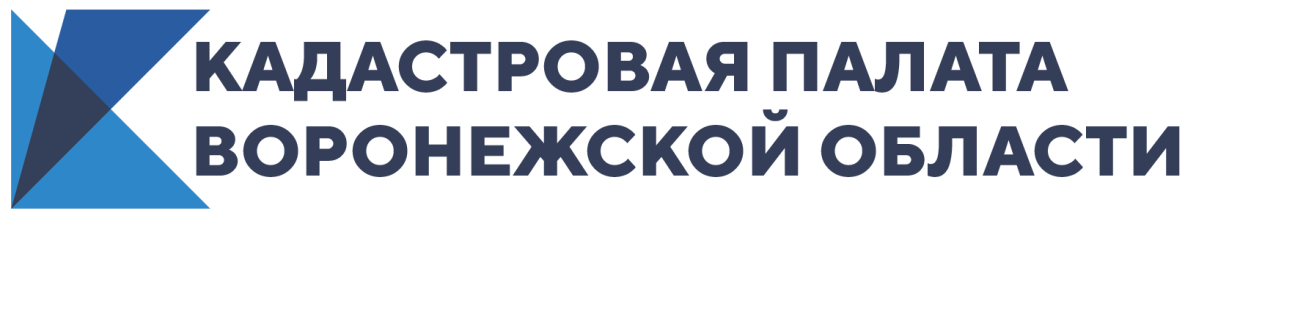 В Павловске установлены границы территории опережающего социально-экономического развитияПлощадь территории превысила 6 тысяч гектарКадастровой палатой Воронежской области внесены в Единый государственный реестр недвижимости (ЕГРН) координаты границ территории опережающего социально-экономического развития «Павловск» (ТОСЭР). ТОСЭР − экономическая зона со льготными налоговыми условиями и упрощёнными административными процедурами, созданная для привлечения инвестиций, ускоренного развития экономики и рабочих мест для населения.Решение о создании ТОСЭР на территории Павловского района Воронежской области принято Правительством РФ. Преимуществами стали удобное географическое месторасположение моногорода Павловск, наличие свободных трудовых ресурсов, обеспеченность инженерными коммуникациями, развитая транспортная сеть и наличие выделенных площадок.На территории ТОСЭР особый правовой режим осуществления предпринимательской деятельности установлен на производство пищевых продуктов, мебели, неметаллической минеральной продукции, транспортных средств и оборудования, выращивание плодовых и ягодных культур, овощей, бахчевых, корнеплодных и клубнеплодных культур, грибов и трюфелей, а также в отношении деятельности  по  предоставлению  мест  для  временного проживания, продуктов питания, напитков и в области спорта, отдыха и развлечений.Контакты для СМИ Кадастровая палата Воронежской областител.: 8 (473) 327-18-92 (доб. 2429)press@36.kadastr.ru